Word of Life: March 2019Recommended dates are provided, but you are welcome to use these materials at any time!Featured this Month…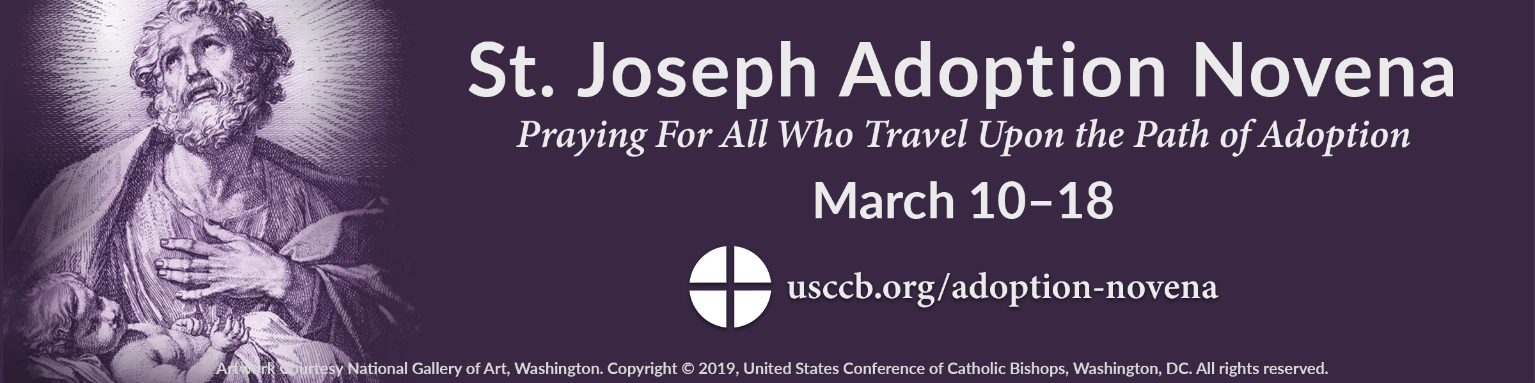 Sample Bulletin AnnouncementsOption A (54 words) Leading up to the Solemnity of St. Joseph on March 19, join us in praying the St. Joseph Adoption Novena. Invoking the intercession of St. Joseph, foster father of Jesus, we will pray the Lord blesses all who travel upon the path of adoption. Visit usccb.org/adoption-novena for the novena, which begins Sunday, March 10.Option B (27 words)All are invited to join the St. Joseph Adoption Novena March 10-18 as we pray for all those who travel upon the path of adoption. Visit usccb.org/adoption-novena.
Sample Pulpit AnnouncementsOption A (55 words) All are invited to join the St. Joseph Adoption Novena from March 10th through the 18th. Seeking St. Joseph’s intercession as foster father of Jesus, we’ll pray for all those who travel upon the path of adoption. The novena concludes ahead of his feast day, which is March 19th. Please see the bulletin for details.Option B (40 words) Please join us in praying the St. Joseph Adoption Novena from March 10th through the 18th. We will seek St. Joseph’s intercession in praying for all those who travel upon the path of adoption. Please see the bulletin for details.Option C (31 words)All are invited to pray the St. Joseph Adoption Novena from March 10th through the 18th for all whose lives are touched by adoption. Please see the bulletin for more details.Intercessions for LifeWord of Life – March 2019 Bulletin QuotesWord of Life - March 2019Bulletin ArtYou are welcome to use these and other downloadable images from the online Respect Life image gallery, provided they are not altered in any way, other than the size. Thank you!Sunday, March 10, 2019Image: English | SpanishNovena & Toolkit: www.usccb.org/adoption-novena 
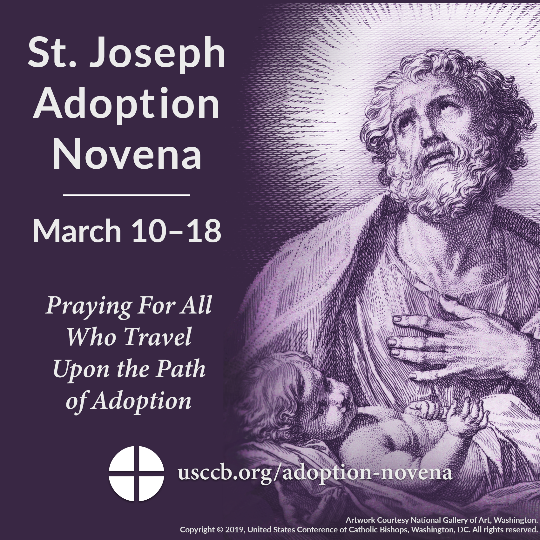 Sunday, March 17, 2019Image: English | SpanishMarch 2019 Pray for Life: Adoption Prayer Guide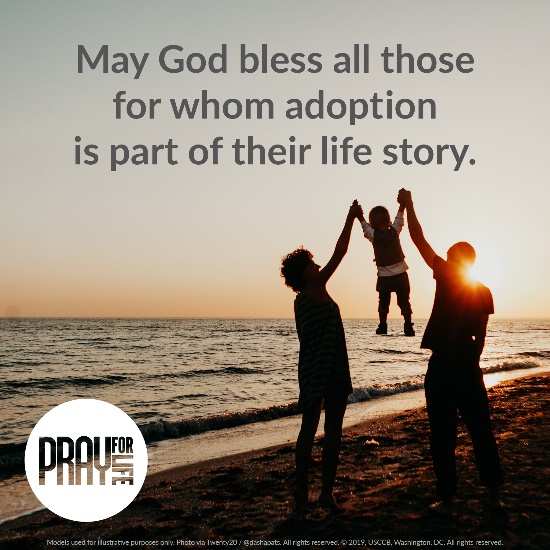 March 3rd May we know God as our loving Father and always give thanks for the gift of our lives; We pray to the Lord:   Eighth Sunday in Ordinary TimeMarch 10th For expectant mothersplacing their children for adoption:May they receive loving supportas they walk this journey;We pray to the Lord:First Sunday of LentMarch 17th For adoptive fathers:
May they reflect God’s constant, steady loveas they embrace their roles of guardian, father, and protector;We pray to the Lord:Second Sunday of LentMarch 24th For all Christians:May we live out our baptismal callto proclaim the Gospeland be messengers of God’s love for every human life; We pray to the Lord:Third Sunday of LentMarch 31st For civic leaders:That by their words and actions,they might work to preserve respect for the life of every human being;We pray to the Lord:Fourth Sunday of LentMarch 3rd  “Heavenly Father, thank you for the precious gift of life. Give us love for all people, especially the most vulnerable, and help us bear witness to the truth that every life is worth living.”USCCB Secretariat of Pro-Life Activities“Every Life is Worth Living” Prayer, www.usccb.org/worth-living 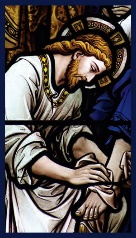 March 10th “Maya discovered she was pregnant six months into her freshman year of college. When her son was born, she placed him with a very kind adoptive family; she ‘just knew they were the right choice.’ Now, years later, Maya emphasizes the importance of offering ongoing support to expectant mothers considering adoption.” Learn how at www.usccb.org/women-considering-adoption. USCCB Secretariat of Pro-Life Activities“Accompanying Expectant Mothers Considering Adoption” 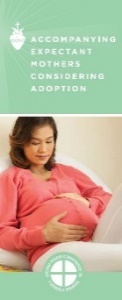 March 17th 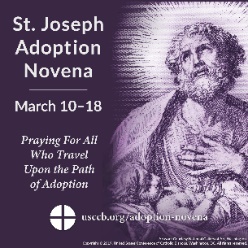 “Fatherhood has its origins in God, and so we pray to you, Father Almighty, for those men who have adopted a child. Give them a mind receptive to your guidance, a patient voice, and a loving heart.”USCCB Secretariat of Pro-Life Activities“Novena to St. Joseph: For Those on the Path of Adoption” www.usccb.org/adoption-novena   March 17th “Fatherhood has its origins in God, and so we pray to you, Father Almighty, for those men who have adopted a child. Give them a mind receptive to your guidance, a patient voice, and a loving heart.”USCCB Secretariat of Pro-Life Activities“Novena to St. Joseph: For Those on the Path of Adoption” www.usccb.org/adoption-novena   March 17th “Fatherhood has its origins in God, and so we pray to you, Father Almighty, for those men who have adopted a child. Give them a mind receptive to your guidance, a patient voice, and a loving heart.”USCCB Secretariat of Pro-Life Activities“Novena to St. Joseph: For Those on the Path of Adoption” www.usccb.org/adoption-novena   March 24th “Ira Byock, a hospice medical director, illustrates in his book The 4 Most Important Things how saying ‘I love you,’ ‘I’m sorry,’ ‘I forgive you,’ and ‘Thank you’ can promote much-needed healing during the dying process. You can help ensure a peaceful transition for your loved one by facilitating opportunities for reconciliation with others and for mutual expressions of love and gratitude.” USCCB Secretariat of Pro-Life Activities“Caring for Loved Ones at Life’s End,” www.usccb.org/endoflifecare 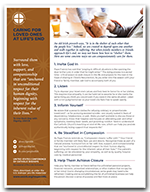 March 31st “Because life is our first and most basic gift from an infinitely loving God, it deserves our utmost respect and protection. Direct attacks on innocent human life are always gravely wrong.” United States Conference of Catholic BishopsOn Embryonic Stem Cell ResearchMarch 31st “Because life is our first and most basic gift from an infinitely loving God, it deserves our utmost respect and protection. Direct attacks on innocent human life are always gravely wrong.” United States Conference of Catholic BishopsOn Embryonic Stem Cell Research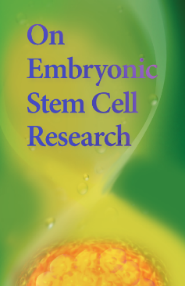 Order   |    Download                 